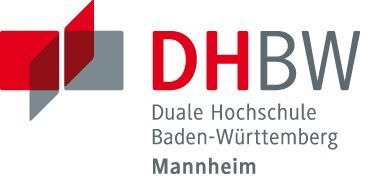 Anmeldung der Projektarbeit1.  / 2.  ProjektarbeitFakultät für WirtschaftStudiengang BWL-Spedition, Transport und LogistikStudent/inKursAnschriftEmail, TelefonDatum, UnterschriftTitel der ProjektarbeitKurze inhaltliche ErläuterungFirma
(Stempel)Firmenbetreuer/inEmail, TelefonDatum, UnterschriftWissenschaftlicher Betreuer Email, TelefonDatum, Unterschrift